.Intro: 24 CountsS1: Prissy Walk, Sweep X2S2: Cross, Side, Behind, Big Step To R Side, DragS3: 1/4 Turn L with a Big Step Fwd, Drag, 1/2 Turn L with a Big Step Back, DragS4: Coaster Step, Sep Fwd, SweepS5; Twinkle, Twinkle with a 1/4 Turn RS6: Step Fwd, Touch, Hold, Step Back, Touch, HoldS7: 1/4 Turn L, Point, Hold, Step Back, SweepS8: Step Back, Sweep, Behind, Side, Step FwdStart AgainContact: marja42@kpnmail.nl / co4ol72@kpnmail.nlStarts With A Blank Page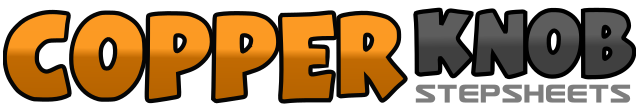 .......Count:48Wall:4Level:Improver.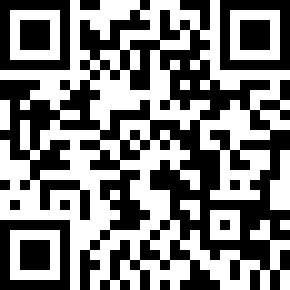 Choreographer:Marja Urgert (NL) & Jan Van Tiggelen (NL) - May 2018Marja Urgert (NL) & Jan Van Tiggelen (NL) - May 2018Marja Urgert (NL) & Jan Van Tiggelen (NL) - May 2018Marja Urgert (NL) & Jan Van Tiggelen (NL) - May 2018Marja Urgert (NL) & Jan Van Tiggelen (NL) - May 2018.Music:Blank Page - Johnny ReidBlank Page - Johnny ReidBlank Page - Johnny ReidBlank Page - Johnny ReidBlank Page - Johnny Reid........1-2-3LF. Step Fwd across RF - RF. Sweep from back to front in 2 counts4-5-6RF. Step Fwd across LF - LF. Sweep from back to front in 2 counts1-2-3LF. Cross Over RF - RF. Step to R side - LF. Cross behind RF4-5-6RF. Big step to R side - LF. Drag towards RF in 2 counts1-2-3LF. 1/4 Turn L big step fwd - RF. Drag towards LF (9:00)4-5-6RF. 1/2 Turn L big step back - LF. Drag towards RF in 2 counts (3:00)1-2-3LF. Step back - RF. Step together - LF. Step fwd4-5-6RF. Step Fwd - LF. Sweep from back to front in 2 counts1-2-3LF. Cross over RF - RF. Step to R side - LF. Step on place4-5-6RF. Cross over LF - LF. 1/4 Turn R step back - RF. Step together (6:00)1-2-3LF. Step Fwd - RF. Touch next to LF - Hold4-5-6RF. Step back - LF. Touch next to RF - Hold1-2-3LF. 1/4 Turn L step fwd - RF. Touch toe to R side - Hold (3:00)4-5-6RF. Step back - LF. Sweep from front to back in 2 counts1-2-3LF. Step back - RF. Sweep from front to back in 2 counts4-5-6RF. Cross behind LF - LF. Step to L side - RF. Step fwd